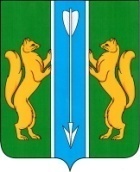 РОССИЙСКАЯ ФЕДЕРАЦИЯВЕРХНЕПАШИНСКИЙ СЕЛЬСКИЙ СОВЕТ ДЕПУТАТОВ ЕНИСЕЙСКОГО РАЙОНАКРАСНОЯРСКОГО КРАЯРЕШЕНИЕ20.10.2023                                  Верхнепашино                                    №46-117рО внесении изменений в решение Верхнепашинского сельского Совета депутатов «О бюджете Верхнепашинского сельсовета Енисейского района Красноярского края на 2023 год и плановый период 2024-2025 годов»1. Внести в решение Верхнепашинского сельского Совета депутатов от 23.12.2022 № 34-89р «О бюджете Верхнепашинского сельсовета Енисейского района Красноярского края на 2023 год и плановый период 2024-2025 годов» (далее – решение) следующие изменения:в статье 1:в пункте 1:- в подпункте 1 цифры «73 364,8» заменить цифрами «41 641,0»;- в подпункте 2 цифры «102 633,3» заменить цифрами «103 294,4»;в статье 4 цифры «146,9» заменить цифрами «160,2»;приложения 1, 2, 3, 4, 5 к решению изложить в новой редакции согласно приложениям 1, 2, 3, 4, 5 к настоящему решению соответственно.2. Настоящее решение вступает в силу в день, следующий за днём его официального опубликования в информационном издании «Сельский вестник».Председатель Верхнепашинского сельского Совета депутатов________________М.В. ДемидоваГлава Верхнепашинского сельсовета__________________Е.И. ЧапигаПриложение  1к решению Верхнепашинского 
сельского Совета депутатов к решению Верхнепашинского 
сельского Совета депутатов к решению Верхнепашинского 
сельского Совета депутатов к решению Верхнепашинского 
сельского Совета депутатов от 20 октября 2023 № 46-117рот 20 октября 2023 № 46-117рПриложение  1к решению Верхнепашинского 
сельского Совета депутатов к решению Верхнепашинского 
сельского Совета депутатов к решению Верхнепашинского 
сельского Совета депутатов к решению Верхнепашинского 
сельского Совета депутатов от 23 декабря 2022 № 34-89рот 23 декабря 2022 № 34-89р Источники внутреннего финансирования дефицита (профицита) бюджета 
Верхнепашинского сельсовета на 2023 год и плановый период 2024-2025 годов Источники внутреннего финансирования дефицита (профицита) бюджета 
Верхнепашинского сельсовета на 2023 год и плановый период 2024-2025 годов Источники внутреннего финансирования дефицита (профицита) бюджета 
Верхнепашинского сельсовета на 2023 год и плановый период 2024-2025 годов Источники внутреннего финансирования дефицита (профицита) бюджета 
Верхнепашинского сельсовета на 2023 год и плановый период 2024-2025 годов Источники внутреннего финансирования дефицита (профицита) бюджета 
Верхнепашинского сельсовета на 2023 год и плановый период 2024-2025 годов Источники внутреннего финансирования дефицита (профицита) бюджета 
Верхнепашинского сельсовета на 2023 год и плановый период 2024-2025 годов( тыс.рублей)( тыс.рублей)№ п/пКод Наименование показателяСумма
на 2023 годСумма
на 2024 год Сумма
на 2025 год123451032 01 05 00 00 00 0000 000Изменение остатков средств на счетах по учету средств бюджетов61 653,40,00,061 653,42032 01 05 00 00 00 0000 500Увеличение остатков средств бюджетов -41 641,0-13 601,1-14 180,80,03032 01 05 02 00 00 0000 500Увеличение прочих остатков средств бюджетов -41 641,0-13 601,1-14 180,84032 01 05 02 01 00 0000 510Увеличение прочих остатков денежных средств бюджетов -41 641,0-13 601,1-14 180,85032 01 05 02 01 10 0000 510Увеличение прочих остатков денежных средств бюджетов сельских поселений-41 641,0-13 601,1-14 180,86032 01 05 00 00 00 0000 600Уменьшение остатков средств бюджетов 103 294,413 601,114 180,87032 01 05 02 00 00 0000 600Уменьшение прочих остатков средств бюджетов 103 294,413 601,114 180,88032 01 05 02 01 00 0000 610Уменьшение прочих остатков денежных средств бюджетов103 294,413 601,114 180,89032 01 05 02 01 10 0000 610Уменьшение прочих остатков денежных средств бюджетов сельских поселений103 294,413 601,114 180,8ВсегоВсегоВсего61 653,40,00,0Приложение 2Приложение 2Приложение 2к решению Верхнепашинского сельского Совета депутатов к решению Верхнепашинского сельского Совета депутатов к решению Верхнепашинского сельского Совета депутатов от 20 октября 2023 № 46-117рот 20 октября 2023 № 46-117рот 20 октября 2023 № 46-117рПриложение 2Приложение 2Приложение 2к решению Верхнепашинского сельского Совета депутатов к решению Верхнепашинского сельского Совета депутатов к решению Верхнепашинского сельского Совета депутатов от 23 декабря 2022 № 34-89рот 23 декабря 2022 № 34-89рот 23 декабря 2022 № 34-89рДоходы бюджета Верхнепашинского сельсовета на 2023 год и плановый период 2024-2025 годовДоходы бюджета Верхнепашинского сельсовета на 2023 год и плановый период 2024-2025 годовДоходы бюджета Верхнепашинского сельсовета на 2023 год и плановый период 2024-2025 годовДоходы бюджета Верхнепашинского сельсовета на 2023 год и плановый период 2024-2025 годовДоходы бюджета Верхнепашинского сельсовета на 2023 год и плановый период 2024-2025 годовДоходы бюджета Верхнепашинского сельсовета на 2023 год и плановый период 2024-2025 годовДоходы бюджета Верхнепашинского сельсовета на 2023 год и плановый период 2024-2025 годовДоходы бюджета Верхнепашинского сельсовета на 2023 год и плановый период 2024-2025 годовДоходы бюджета Верхнепашинского сельсовета на 2023 год и плановый период 2024-2025 годовДоходы бюджета Верхнепашинского сельсовета на 2023 год и плановый период 2024-2025 годовДоходы бюджета Верхнепашинского сельсовета на 2023 год и плановый период 2024-2025 годовДоходы бюджета Верхнепашинского сельсовета на 2023 год и плановый период 2024-2025 годовДоходы бюджета Верхнепашинского сельсовета на 2023 год и плановый период 2024-2025 годов( тыс. рублей)№ строкиКод классификации доходов бюджетаКод классификации доходов бюджетаКод классификации доходов бюджетаКод классификации доходов бюджетаКод классификации доходов бюджетаКод классификации доходов бюджетаКод классификации доходов бюджетаКод классификации доходов бюджетаНаименование кода классификации доходов бюджетаДоходы бюджета 2023 годаДоходы бюджета 2024 годаДоходы бюджета 2025 года№ строкикод главного администраторакод группыкод подгруппыкод статьикод подстатьикод элементакод группы подвидакод аналитической группы подвидаНаименование кода классификации доходов бюджетаДоходы бюджета 2023 годаДоходы бюджета 2024 годаДоходы бюджета 2025 года123456789101112100010000000000000000НАЛОГОВЫЕ И НЕНАЛОГОВЫЕ ДОХОДЫ3 212,73 376,03 597,8218210100000000000000НАЛОГИ НА ПРИБЫЛЬ, ДОХОДЫ1 136,71 146,11 249,2318210102000010000110Налог на доходы физических лиц1 136,71 146,11 249,2418210102010010000110Налог на доходы физических лиц с доходов, источником которых является налоговый агент, за исключением доходов, в отношении которых исчисление и уплата налога осуществляются в соответствии со статьями 227, 227.1 и 228 Налогового кодекса Российской Федерации1 126,21 146,11 249,2518210102030010000110Налог на доходы физических лиц с доходов, полученных физическими лицами в соответствии со статьей 228 Налогового кодекса Российской Федерации10,50,00,0618210300000000000000НАЛОГИ НА ТОВАРЫ (РАБОТЫ, УСЛУГИ), РЕАЛИЗУЕМЫЕ НА ТЕРРИТОРИИ РОССИЙСКОЙ ФЕДЕРАЦИИ677,0716,1758,0718210302000010000110Акцизы по подакцизным товарам (продукции), производимым на территории Российской Федерации677,0716,1758,0818210302230010000110Доходы от уплаты акцизов на дизельное топливо, подлежащие распределению между бюджетами субъектов Российской Федерации и местными бюджетами с учетом установленных дифференцированных нормативов отчислений в местные бюджеты320,7341,6362,6918210302231010000110Доходы от уплаты акцизов на дизельное топливо, подлежащие распределению между бюджетами субъектов Российской Федерации и местными бюджетами с учетом установленных дифференцированных нормативов отчислений в местные бюджеты (по нормативам, установленным Федеральным законом о федеральном бюджете в целях формирования дорожных фондов субъектов Российской Федерации)320,7341,6362,61018210302240010000110Доходы от уплаты акцизов на моторные масла для дизельных и (или) карбюраторных (инжекторных) двигателей, подлежащие распределению между бюджетами субъектов Российской Федерации и местными бюджетами с учетом установленных дифференцированных нормативов отчислений в местные бюджеты2,22,32,41118210302241010000110Доходы от уплаты акцизов на моторные масла для дизельных и (или) карбюраторных (инжекторных) двигателей, подлежащие распределению между бюджетами субъектов Российской Федерации и местными бюджетами с учетом установленных дифференцированных нормативов отчислений в местные бюджеты (по нормативам, установленным Федеральным законом о федеральном бюджете в целях формирования дорожных фондов субъектов Российской Федерации)2,22,32,41218210302250010000110Доходы от уплаты акцизов на автомобильный бензин, подлежащие распределению между бюджетами субъектов Российской Федерации и местными бюджетами с учетом установленных дифференцированных нормативов отчислений в местные бюджеты396,4416,9437,71318210302251010000110Доходы от уплаты акцизов на автомобильный бензин, подлежащие распределению между бюджетами субъектов Российской Федерации и местными бюджетами с учетом установленных дифференцированных нормативов отчислений в местные бюджеты (по нормативам, установленным федеральным законом о федеральном бюджете в целях формирования дорожных фондов субъектов Российской Федерации)396,4416,9437,71418210302260010000110Доходы от уплаты акцизов на прямогонный бензин, подлежащие распределению между бюджетами субъектов Российской Федерации и местными бюджетами с учетом установленных дифференцированных нормативов отчислений в местные бюджеты-42,3-44,7-44,71518210302261010000110Доходы от уплаты акцизов на прямогонный бензин, подлежащие распределению между бюджетами субъектов Российской Федерации и местными бюджетами с учетом установленных дифференцированных нормативов отчислений в местные бюджеты (по нормативам, установленным федеральным законом о федеральном бюджете в целях формирования дорожных фондов субъектов Российской Федерации)-42,3-44,7-44,71618210600000000000000НАЛОГИ НА ИМУЩЕСТВО1 180,01 478,21 555,01718210601000000000110Налог на имущество физических лиц424,8419,8428,41818210601030100000110Налог на имущество физических лиц, взимаемый по ставкам, применяемым к объектам налогообложения, расположенным в границах сельских поселений424,8419,8428,41918210606000000000110Земельный налог755,21 058,41 126,62018210606030000000110Земельный налог с организаций 365,0650,0690,02118210606033100000110Земельный налог с организаций, обладающих земельным участком, расположенным в границах сельских  поселений365,0650,0690,02218210606040000000110Земельный налог с физических лиц390,2408,4436,62318210606043100000110Земельный налог с физических, обладающих земельным участком, расположенным в границах сельских поселений390,2408,4436,62400010800000000000000ГОСУДАРСТВЕННАЯ ПОШЛИНА25,025,025,02500010804000010000110Государственная пошлина за совершение нотариальных действий (за исключением действий, совершаемых консульскими учреждениями Российской Федерации)25,025,025,02603210804020010000110Государственная пошлина за совершение нотариальных действий должностными лицами органов местного самоуправления, уполномоченными в соответствии с законодательными актами Российской Федерации на совершение нотариальных действий25,025,025,02700011600000000000000ШТРАФЫ, САНКЦИИ, ВОЗМЕЩЕНИЕ УЩЕРБА5,010,610,62800011602000020000140Административные штрафы, установленные законами субъектов Российской Федерации об административных правонарушениях5,010,610,62903211602020020000140Административные штрафы, установленные законами субъектов Российской Федерации об административных правонарушениях, за нарушение муниципальных правовых актов5,010,610,63003211715000000000150Инициативные платежи189,00,00,03103211715030000000150Инициативные платежи, зачисляемые в бюджеты сельских поселений189,00,00,03203211715030000001150Инициативные платежи, зачисляемые в бюджеты сельских поселений (поступления от юридических лиц (индивидуальных предпринимателей))120,00,00,03303211715030000002150Инициативные платежи, зачисляемые в бюджеты сельских поселений (поступления от физических лиц)69,00,00,03400020000000000000000БЕЗВОЗМЕЗДНЫЕ ПОСТУПЛЕНИЯ38 428,310 225,110 583,03500020200000000000000БЕЗВОЗМЕЗДНЫЕ ПОСТУПЛЕНИЯ ОТ ДРУГИХ БЮДЖЕТОВ БЮДЖЕТНОЙ СИСТЕМЫ РОССИЙСКОЙ ФЕДЕРАЦИИ49 080,39 478,39 686,03600020210000000000150Дотации бюджетам бюджетной системы Российской Федерации9 839,47 871,57 871,53700020215001000000150Дотации на выравнивание бюджетной обеспеченности9 839,47 871,57 871,53803220215001100000150Дотации бюджетам сельских поселений на выравнивание бюджетной обеспеченности из бюджета субъекта Российской Федерации9 839,47 871,57 871,53900020220000000000150Субсидии бюджетам бюджетной системы Российской Федерации (межбюджетные субсидии)34 178,30,00,04003220220302000000150Субсидии бюджетам муниципальных образований на обеспечение мероприятий по переселению граждан из аварийного жилищного фонда, в том числе переселению граждан из аварийного жилищного фонда с учетом необходимости развития малоэтажного жилищного строительства, за счет средств бюджетов22 095,70,00,04103220220302100000150Субсидии бюджетам сельских поселений на обеспечение мероприятий по переселению граждан из аварийного жилищного фонда, в том числе переселению граждан из аварийного жилищного фонда с учетом необходимости развития малоэтажного жилищного строительства, за счет средств бюджетов22 095,70,00,04200020229999000000150Прочие субсидии12 082,60,00,04303220229999100000150Прочие субсидии бюджетам сельских поселений12 082,60,00,04403220229999107451150Прочие субсидии бюджетам сельских  поселений (для поощрения муниципальных образований - победителей конкурса лучших проектов создания комфортной городской среды)9 885,00,00,04503220229999107509150Прочие субсидии бюджетам сельских  поселений (на капитальный ремонт и ремонт автомобильных дорог общего пользования местного значения за счет средств дорожного фонда Красноярского края)2 197,60,00,04600020230000000000150Субвенции бюджетам бюджетной системы Российской Федерации554,6585,3605,64700020230024000000150Субвенции местным бюджетам на выполнение передаваемых полномочий субъектов Российской Федерации20,420,020,04803220230024100000150Субвенции бюджетам сельских поселений на выполнение передаваемых полномочий субъектов Российской Федерации20,420,020,04900020235118000000150Субвенции бюджетам на осуществление первичного воинского учета органами местного самоуправления поселений, муниципальных и городских округов534,2565,3585,65003220235118100000150Субвенции бюджетам сельских поселений на осуществление первичного воинского учета органами местного самоуправления поселений, муниципальных и городских округов534,2565,3585,65100020240000000000150Иные межбюджетные трансферты4 508,01 021,51 208,95200020249999000000150Прочие межбюджетные трансферты, передаваемые бюджетам4 508,01 021,51 208,95303220249999100000150Прочие межбюджетные трансферты, передаваемые бюджетам сельских поселений4 508,01 021,51 208,95400020705000100000150Прочие безвозмездные поступления в бюджеты сельских поселений25,0746,8897,05503220705020100000150Поступления от денежных пожертвований, предоставляемых физическими лицами получателям средств бюджетов сельских поселений25,00,00,05603220705030100000150Прочие безвозмездные поступления в бюджеты сельских поселений0,0746,8897,05700021900000000000000ВОЗВРАТ ОСТАТКОВ СУБСИДИЙ, СУБВЕНЦИЙ И ИНЫХ МЕЖБЮДЖЕТНЫХ ТРАНСФЕРТОВ, ИМЕЮЩИХ ЦЕЛЕВОЕ НАЗНАЧЕНИЕ, ПРОШЛЫХ ЛЕТ-10 677,00,00,05800021900000100000150Возврат остатков субсидий, субвенций и иных межбюджетных трансфертов, имеющих целевое назначение, прошлых лет из бюджетов сельских поселений-10 677,00,00,05903221960010100000150Возврат прочих остатков субсидий, субвенций и иных межбюджетных трансфертов, имеющих целевое назначение, прошлых лет из бюджетов сельских поселений-10 677,00,00,060ВСЕГОВСЕГОВСЕГОВСЕГОВСЕГОВСЕГОВСЕГОВСЕГОВСЕГО41 641,013 601,114 180,8Приложение 3Приложение 3к решению Верхнепашинского 
сельского Совета депутатов к решению Верхнепашинского 
сельского Совета депутатов к решению Верхнепашинского 
сельского Совета депутатов к решению Верхнепашинского 
сельского Совета депутатов к решению Верхнепашинского 
сельского Совета депутатов от 20 октября 2023 № 46-117рот 20 октября 2023 № 46-117рот 20 октября 2023 № 46-117рПриложение 3Приложение 3к решению Верхнепашинского 
сельского Совета депутатов к решению Верхнепашинского 
сельского Совета депутатов к решению Верхнепашинского 
сельского Совета депутатов к решению Верхнепашинского 
сельского Совета депутатов к решению Верхнепашинского 
сельского Совета депутатов от 23 декабря 2022 № 34-89рот 23 декабря 2022 № 34-89рот 23 декабря 2022 № 34-89р Распределение бюджетных ассигнований бюджета Верхнепашинского сельсовета по разделам и подразделам бюджетной классификации расходов бюджетов Российской Федерации 
на 2023 год и плановый период 2024-2025 годов                                                                       Распределение бюджетных ассигнований бюджета Верхнепашинского сельсовета по разделам и подразделам бюджетной классификации расходов бюджетов Российской Федерации 
на 2023 год и плановый период 2024-2025 годов                                                                       Распределение бюджетных ассигнований бюджета Верхнепашинского сельсовета по разделам и подразделам бюджетной классификации расходов бюджетов Российской Федерации 
на 2023 год и плановый период 2024-2025 годов                                                                       Распределение бюджетных ассигнований бюджета Верхнепашинского сельсовета по разделам и подразделам бюджетной классификации расходов бюджетов Российской Федерации 
на 2023 год и плановый период 2024-2025 годов                                                                       Распределение бюджетных ассигнований бюджета Верхнепашинского сельсовета по разделам и подразделам бюджетной классификации расходов бюджетов Российской Федерации 
на 2023 год и плановый период 2024-2025 годов                                                                       Распределение бюджетных ассигнований бюджета Верхнепашинского сельсовета по разделам и подразделам бюджетной классификации расходов бюджетов Российской Федерации 
на 2023 год и плановый период 2024-2025 годов                                                                      (тыс.руб.)№ строкиНаименования главных распорядителей, получателей бюджетных средств и наименования показателей бюджетной классификацииРаздел,
подразделСумма на 2023 годСумма на 2024 год Сумма на 2025 год 123451ОБЩЕГОСУДАРСТВЕННЫЕ ВОПРОСЫ01007 043,56 761,26 747,42Функционирование высшего должностного лица субъекта Российской Федерации и муниципального образования01021 215,01 173,61 173,63Функционирование Правительства Российской Федерации, высших исполнительных органов государственной власти субъектов Российской Федерации, местных администраций01045 211,14 864,24 964,34Резервные фонды01111,01,01,05Другие общегосударственные вопросы0113616,4722,4608,56НАЦИОНАЛЬНАЯ ОБОРОНА0200534,2565,3585,67Мобилизационная и вневойсковая подготовка0203534,2565,3585,68НАЦИОНАЛЬНАЯ БЕЗОПАСНОСТЬ И ПРАВООХРАНИТЕЛЬНАЯ ДЕЯТЕЛЬНОСТЬ0300638,3367,6405,09Защита населения и территории от чрезвычайных ситуаций природного и техногенного характера, пожарная безопасность 0310638,3367,6405,010НАЦИОНАЛЬНАЯ ЭКОНОМИКА04003 910,21 395,61 437,511Дорожное хозяйство (дорожные фонды)04093 910,21 395,61 437,512ЖИЛИЩНО-КОММУНАЛЬНОЕ ХОЗЯЙСТВО050083 267,11 867,51 881,413Жилищное хозяйство050168 068,30,00,014Коммунальное хозяйство0502245,0372,30,015Благоустройство050314 953,81 495,21 881,416ОХРАНА ОКРУЖАЮЩЕЙ СРЕДЫ0600150,00,0150,017Другие вопросы в области охраны окружающей среды0605150,00,0150,018КУЛЬТУРА, КИНЕМАТОГРАФИЯ08002 256,02 256,02 256,019Культура08012 256,02 256,02 256,020ЗДРАВООХРАНЕНИЕ090066,40,00,021Другие вопросы в области здравоохранения090966,40,00,022СОЦИАЛЬНАЯ ПОЛИТИКА10005 428,767,967,923Пенсионное обеспечение1001160,267,967,924Социальное обеспечение населения10035 268,50,00,025Условно утвержденные расходы320,0650,026 ВСЕГО РАСХОДОВ103 294,413 601,114 180,8Приложение  4Приложение  4Приложение  4Приложение  4к решению Верхнепашинского 
сельского Совета депутатов к решению Верхнепашинского 
сельского Совета депутатов к решению Верхнепашинского 
сельского Совета депутатов к решению Верхнепашинского 
сельского Совета депутатов от 20 октября 2023 № 46-117рот 20 октября 2023 № 46-117рот 20 октября 2023 № 46-117рПриложение  4Приложение  4Приложение  4Приложение  4к решению Верхнепашинского 
сельского Совета депутатов к решению Верхнепашинского 
сельского Совета депутатов к решению Верхнепашинского 
сельского Совета депутатов к решению Верхнепашинского 
сельского Совета депутатов от 23 декабря 2022 № 3-89рот 23 декабря 2022 № 3-89рот 23 декабря 2022 № 3-89рВедомственная структура расходов бюджета Верхнепашинского сельсовета 
на 2023 год и плановый период 2024-2025 годов  Ведомственная структура расходов бюджета Верхнепашинского сельсовета 
на 2023 год и плановый период 2024-2025 годов  Ведомственная структура расходов бюджета Верхнепашинского сельсовета 
на 2023 год и плановый период 2024-2025 годов  Ведомственная структура расходов бюджета Верхнепашинского сельсовета 
на 2023 год и плановый период 2024-2025 годов  Ведомственная структура расходов бюджета Верхнепашинского сельсовета 
на 2023 год и плановый период 2024-2025 годов  Ведомственная структура расходов бюджета Верхнепашинского сельсовета 
на 2023 год и плановый период 2024-2025 годов  Ведомственная структура расходов бюджета Верхнепашинского сельсовета 
на 2023 год и плановый период 2024-2025 годов  Ведомственная структура расходов бюджета Верхнепашинского сельсовета 
на 2023 год и плановый период 2024-2025 годов  Ведомственная структура расходов бюджета Верхнепашинского сельсовета 
на 2023 год и плановый период 2024-2025 годов  (тыс.рублей)(тыс.рублей)№ строкиНаименования главных распорядителей, получателей бюджетных средств и наименования показателей бюджетной классификацииКод  главного распорядителя (распорядителя, получателя)Раздел,
подразделЦелевая статьяВид 
расходовСумма на 2023 годСумма на 2024 год Сумма на 2025 год 123456781Администрация Верхнепашинского сельсовета Енисейского района Красноярского края032103 294,413 281,113 530,82ОБЩЕГОСУДАРСТВЕННЫЕ ВОПРОСЫ03201007 043,56 761,26 747,43Функционирование высшего должностного лица субъекта Российской Федерации и муниципального образования03201021 215,01 173,61 173,64Высшее должностное лицо муниципального образования032010271000000001 215,01 173,61 173,65Глава муниципального образования032010271100000001 215,01 173,61 173,66Частичная компенсация расходов на повышение оплаты труда отдельным категориям работникам бюджетной сферы Красноярского края0320102711002724136,20,00,07Расходы на выплаты персоналу в целях обеспечения выполнения функций государственными (муниципальными) органами, казенными учреждениями, органами управления государственными внебюджетными фондами0320102711002724110036,20,00,08Расходы на выплаты персоналу государственных (муниципальных) органов0320102711002724112036,20,00,09Руководство и управление в сфере установленных функций органов местного самоуправления032010271100800201 178,81 173,61 173,610Расходы на выплаты персоналу в целях обеспечения выполнения функций государственными (муниципальными) органами, казенными учреждениями, органами управления государственными внебюджетными фондами032010271100800201001 178,81 173,61 173,611Расходы на выплаты персоналу государственных (муниципальных) органов032010271100800201201 178,81 173,61 173,612Функционирование Правительства Российской Федерации, высших исполнительных органов государственной власти субъектов Российской Федерации, местных администраций03201045 211,14 864,24 964,313Обеспечение деятельности исполнительно-распорядительных органов местного самоуправления032010478000000005 211,14 864,24 964,314Обеспечение деятельности аппарата испольнительно-распорядительных органов местного самоуправления032010478200000005 211,14 864,24 964,315Региональные выплаты и выплаты, обеспечивающие уровень заработной платы работников бюджетной сферы не ниже размера минимальной заработной платы (минимального размера оплаты труда)0320104782001021031,00,00,016Расходы на выплаты персоналу в целях обеспечения выполнения функций государственными (муниципальными) органами, казенными учреждениями, органами управления государственными внебюджетными фондами0320104782001021010031,00,00,017Расходы на выплаты персоналу государственных (муниципальных) органов0320104782001021012031,00,00,018Частичная компенсация расходов на повышение оплаты труда отдельным категориям работникам бюджетной сферы Красноярского края03201047820027241139,70,00,019Расходы на выплаты персоналу в целях обеспечения выполнения функций государственными (муниципальными) органами, казенными учреждениями, органами управления государственными внебюджетными фондами03201047820027241100139,70,00,020Расходы на выплаты персоналу государственных (муниципальных) органов03201047820027241120139,70,00,021Содействие развитию налогового потенциала0320104782007745081,90,00,022Закупка товаров, работ и услуг для обеспечения государственных (муниципальных) нужд0320104782007745020081,90,00,023Иные закупки товаров, работ и услуг для обеспечения государственных (муниципальных) нужд0320104782007745024081,90,00,024Руководство и управление в сфере установленных функций органов местного самоуправления032010478200800204 958,54 864,24 964,325Расходы на выплаты персоналу в целях обеспечения выполнения функций государственными (муниципальными) органами, казенными учреждениями, органами управления государственными внебюджетными фондами032010478200800201004 536,44 532,84 532,826Расходы на выплаты персоналу государственных (муниципальных) органов032010478200800201204 536,44 532,84 532,827Закупка товаров, работ и услуг для обеспечения государственных (муниципальных) нужд03201047820080020200349,5330,4430,528Иные закупки товаров, работ и услуг для обеспечения государственных (муниципальных) нужд03201047820080020240349,5330,4430,529Иные бюджетные ассигнования0320104782008002080072,61,01,030Исполнение судебных актов0320104782008002083071,60,00,031Уплата налогов, сборов и иных платежей032010478200800208501,01,01,032Резервные фонды03201111,01,01,033Непрограммные расходы032011199000000001,01,01,034Непрограммные расходы исполнительно-распорядительных органов местного самоуправления032011199100000001,01,01,035Резервные фонды местных администраций032011199100807001,01,01,036Иные бюджетные ассигнования032011199100807008001,01,01,037Резервные средства032011199100807008701,01,01,038Другие общегосударственные вопросы0320113616,4722,4608,539Муниципальная программа «Улучшение качества жизни населения на территории Верхнепашинского сельсовета»0320113020000000020,420,020,040Подпрограмма «Выполнение отдельных государственных полномочий»0320113022000000020,420,020,041Выполнение государственных полномочий по созданию и обеспечению деятельности административных комиссий (в соответствии с Законом края от 23 апреля 2009 года № 8-3170)0320113022007514020,420,020,042Закупка товаров, работ и услуг для обеспечения государственных (муниципальных) нужд0320113022007514020020,420,020,043Иные закупки товаров, работ и услуг для обеспечения государственных (муниципальных) нужд0320113022007514024020,420,020,044Непрограммные расходы03201139900000000596,0702,4588,545Непрограммные расходы исполнительно-распорядительных органов местного самоуправления03201139910000000596,0702,4588,546Осуществление части полномочий по благоустройству, в том числе комплексному благоустройству территории общего пользования поселения032011399100800857,50,00,047Межбюджетные трансферты032011399100800855007,50,00,048Иные межбюджетные трансферты032011399100800855407,50,00,049Осуществление части полномочий по контролю за исполнением бюджета032011399100800876,0119,96,050Межбюджетные трансферты032011399100800875006,0119,96,051Иные межбюджетные трансферты032011399100800875406,0119,96,052Осуществление части полномочий по формированию и размещению информации на едином портале бюджетной системы Российской Федерации0320113991008008828,428,428,453Межбюджетные трансферты0320113991008008850028,428,428,454Иные межбюджетные трансферты0320113991008008854028,428,428,455Осуществление части полномочий в области жилищных правоотношений0320113991008009322,922,922,956Межбюджетные трансферты0320113991008009350022,922,922,957Иные межбюджетные трансферты0320113991008009354022,922,922,958Осуществление части полномочий по проведению проверки теплоснабжающих и теплосетевых организаций032011399100800956,86,86,859Межбюджетные трансферты032011399100800955006,86,86,860Иные межбюджетные трансферты032011399100800955406,86,86,861Осуществление части полномочий по формированию бюджета и исполнению бюджета при кассовом обслуживании исполнения бюджета03201139910080098510,4510,4510,462Межбюджетные трансферты03201139910080098500510,4510,4510,463Иные межбюджетные трансферты03201139910080098540510,4510,4510,464Осуществление части полномочий по осуществлению внешнего муниципального финансового контроля0320113991008009911,211,211,265Межбюджетные трансферты0320113991008009950011,211,211,266Иные межбюджетные трансферты0320113991008009954011,211,211,267Выполнение других обязательств муниципального образования032011399100809202,82,82,868Иные бюджетные ассигнования032011399100809208002,82,82,869Уплата налогов, сборов и иных платежей032011399100809208502,82,82,870НАЦИОНАЛЬНАЯ ОБОРОНА0320200534,2565,3585,671Мобилизационная и вневойсковая подготовка0320203534,2565,3585,672Муниципальная программа «Улучшение качества жизни населения на территории Верхнепашинского сельсовета»03202030200000000534,2565,3585,673Подпрограмма «Выполнение отдельных государственных полномочий»03202030220000000534,2565,3585,674Осуществление первичного воинского учета органами местного самоуправления поселений, муниципальных и городских округов03202030220051180534,2565,3585,675Расходы на выплаты персоналу в целях обеспечения выполнения функций государственными (муниципальными) органами, казенными учреждениями, органами управления государственными внебюджетными фондами03202030220051180100531,2562,3582,676Расходы на выплаты персоналу государственных (муниципальных) органов03202030220051180120531,2562,3582,677Закупка товаров, работ и услуг для обеспечения государственных (муниципальных) нужд032020302200511802003,03,03,078Иные закупки товаров, работ и услуг для обеспечения государственных (муниципальных) нужд032020302200511802403,03,03,079НАЦИОНАЛЬНАЯ БЕЗОПАСНОСТЬ И ПРАВООХРАНИТЕЛЬНАЯ ДЕЯТЕЛЬНОСТЬ0320300638,3367,6405,080Защита населения и территории от чрезвычайных ситуаций природного и техногенного характера, пожарная безопасность 0320310638,3367,6405,081Муниципальная программа «Улучшение качества жизни населения на территории Верхнепашинского сельсовета»03203100200000000638,3367,6405,082Подпрограмма «Повышение уровня комфортности пребывания и качества жизни населения на территории Верхнепашинского сельсовета»03203100230000000638,3367,6405,083Участие в профилактике терроризма и экстремизма, а также в минимизации и (или) ликвидации последствий проявлений терроризма и экстремизма в границах поселения032031002300821901,01,01,084Закупка товаров, работ и услуг для обеспечения государственных (муниципальных) нужд032031002300821902001,01,01,085Иные закупки товаров, работ и услуг для обеспечения государственных (муниципальных) нужд032031002300821902401,01,01,086Повышение уровня безопасности предприятий (организаций, учреждений) и жилого сектора Енисейского района0320310023008857046,10,00,087Закупка товаров, работ и услуг для обеспечения государственных (муниципальных) нужд0320310023008857020046,10,00,088Иные закупки товаров, работ и услуг для обеспечения государственных (муниципальных) нужд0320310023008857024046,10,00,089Обеспечение первичных мер пожарной безопасности032031002300S4120591,2366,6404,090Закупка товаров, работ и услуг для обеспечения государственных (муниципальных) нужд032031002300S4120200591,2366,6404,091Иные закупки товаров, работ и услуг для обеспечения государственных (муниципальных) нужд032031002300S4120240591,2366,6404,092НАЦИОНАЛЬНАЯ ЭКОНОМИКА03204003 910,21 395,61 437,593Дорожное хозяйство (дорожные фонды)03204093 910,21 395,61 437,594Муниципальная программа «Развитие территории Верхнепашинского сельсовета» 032040901000000003 910,21 395,61 437,595Подпрограмма «Дорожная деятельность в отношении автомобильных дорог местного значения и обеспечение безопасности дорожного движения на них в границах населенных пунктов Верхнепашинского сельсовета» 032040901300000003 910,21 395,61 437,596Содержание автомобильных дорог общего пользования местного значения за счёт средств дорожного фонда03204090130085080379,5379,5379,597Закупка товаров, работ и услуг для обеспечения государственных (муниципальных) нужд03204090130085080200379,5379,5379,598Иные закупки товаров, работ и услуг для обеспечения государственных (муниципальных) нужд03204090130085080240379,5379,5379,599Содержание автомобильных дорог общего пользования местного значения за счёт средств дорожного фонда032040901300850810,0300,0300,0100Закупка товаров, работ и услуг для обеспечения государственных (муниципальных) нужд032040901300850812000,0300,0300,0101Иные закупки товаров, работ и услуг для обеспечения государственных (муниципальных) нужд032040901300850812400,0300,0300,0102Дорожная деятельность в отношении автомобильных дорог местного значения в границах населенных пунктов поселения и обеспечение безопасности дорожного движения на них за счёт средств муниципального дорожного фонда032040901300850901 330,9716,1758,0103Закупка товаров, работ и услуг для обеспечения государственных (муниципальных) нужд032040901300850902001 330,9716,1758,0104Иные закупки товаров, работ и услуг для обеспечения государственных (муниципальных) нужд032040901300850902401 330,9716,1758,0105Капитальный ремонт и ремонт автомобильных дорог общего пользования местного значения за счет средств дорожного фонда032040901300S50902 199,80,00,0106Закупка товаров, работ и услуг для обеспечения государственных (муниципальных) нужд032040901300S50902002 199,80,00,0107Иные закупки товаров, работ и услуг для обеспечения государственных (муниципальных) нужд032040901300S50902402 199,80,00,0108ЖИЛИЩНО-КОММУНАЛЬНОЕ ХОЗЯЙСТВО032050083 267,11 867,51 881,4109Жилищное хозяйство032050168 068,30,00,0110Муниципальная программа «Улучшение качества жизни населения на территории Верхнепашинского сельсовета»0320501020000000066 664,40,00,0111Подпрограмма «Переселение граждан из аварийногожилищного фонда»0320501024000000066 664,40,00,0112Оплата разницы между стоимостью строительства многоквартирного дома, определенной разработанной проектно-сметной документацией, стоимостью жилых помещений при приобретении у застройщиков, сформированной заказчиком, и стоимостью общей площади жилых помещений, рассчитанной по предельной стоимости квадратного метра032050102400S603032 388,40,00,0113Межбюджетные трансферты032050102400S603050032 388,40,00,0114Иные межбюджетные трансферты032050102400S603054032 388,40,00,0115Обеспечение мероприятий по переселению граждан из аварийного жилищного фонда за счет средств публично-правовой компании «Фонд развития территорий»0320501024F36748312 180,30,00,0116Капитальные вложения в объекты государственной (муниципальной) собственности0320501024F3674834003 904,30,00,0117Бюджетные инвестиции0320501024F3674834103 904,30,00,0118Межбюджетные трансферты0320501024F3674835001 770,80,00,0119Иные межбюджетные трансферты0320501024F3674835401 770,80,00,0120Иные бюджетные ассигнования0320501024F3674838006 505,20,00,0121Уплата налогов, сборов и иных платежей0320501024F3674838506 505,20,00,0122Обеспечение мероприятий по переселению граждан из аварийного жилищного фонда0320501024F36748422 095,70,00,0123Межбюджетные трансферты0320501024F36748450017 648,20,00,0124Иные межбюджетные трансферты0320501024F36748454017 648,20,00,0125Иные бюджетные ассигнования0320501024F3674848004 447,50,00,0126Уплата налогов, сборов и иных платежей0320501024F3674848504 447,50,00,0127Непрограммные расходы032050199000000001 403,90,00,0128Непрограммные расходы исполнительно-распорядительных органов местного самоуправления032050199100000001 403,90,00,0129Выполнение других обязательств муниципального образования032050199100809201 403,90,00,0130Закупка товаров, работ и услуг для обеспечения государственных (муниципальных) нужд032050199100809202001 388,90,00,0131Иные закупки товаров, работ и услуг для обеспечения государственных (муниципальных) нужд032050199100809202401 388,90,00,0132Иные бюджетные ассигнования0320501991008092080015,00,00,0133Исполнение судебных актов0320501991008092083015,00,00,0134Коммунальное хозяйство0320502245,0372,30,0135Муниципальная программа «Развитие территории Верхнепашинского сельсовета» 0320502010000000085,00,00,0136Подпрограмма «Организация благоустройства территории Верхнепашинского сельсовета» 0320502011000000085,00,00,0137Актуализация схем водоснабжения, теплоснабжения0320502011008107185,00,00,0138Закупка товаров, работ и услуг для обеспечения государственных (муниципальных) нужд0320502011008107120085,00,00,0139Иные закупки товаров, работ и услуг для обеспечения государственных (муниципальных) нужд0320502011008107124085,00,00,0140Муниципальная программа «Улучшение качества жизни населения на территории Верхнепашинского сельсовета»03205020200000000160,0372,30,0141Подпрограмма «Повышение уровня комфортности пребывания и качества жизни населения на территории Верхнепашинского сельсовета»03205020230000000160,0372,30,0142Организация в границах поселения водоснабжения населения, водоотведения, в пределах полномочий, установленных законодательством03205020230085720160,0372,30,0143Закупка товаров, работ и услуг для обеспечения государственных (муниципальных) нужд03205020230085720200160,0372,30,0144Иные закупки товаров, работ и услуг для обеспечения государственных (муниципальных) нужд03205020230085720240160,0372,30,0145Благоустройство032050314 953,81 495,21 881,4146Муниципальная программа «Развитие территории Верхнепашинского сельсовета» 0320503010000000014 953,81 495,21 881,4147Подпрограмма «Организация благоустройства территории Верхнепашинского сельсовета» 0320503011000000014 953,81 495,21 881,4148Содействие развитию налогового потенциала0320503011007745079,20,00,0149Закупка товаров, работ и услуг для обеспечения государственных (муниципальных) нужд0320503011007745020079,20,00,0150Иные закупки товаров, работ и услуг для обеспечения государственных (муниципальных) нужд0320503011007745024079,20,00,0151Расходы за счет средств от безвозмездных поступлений и добровольных пожертвований032050301100811003,00,00,0152Закупка товаров, работ и услуг для обеспечения государственных (муниципальных) нужд032050301100811002003,00,00,0153Иные закупки товаров, работ и услуг для обеспечения государственных (муниципальных) нужд032050301100811002403,00,00,0154Исполнение предписаний контрольно-надзорных органов в части принятия мер по уничтожению дикорастущей конопли032050301100845100,05,05,0155Закупка товаров, работ и услуг для обеспечения государственных (муниципальных) нужд032050301100845102000,05,05,0156Иные закупки товаров, работ и услуг для обеспечения государственных (муниципальных) нужд032050301100845102400,05,05,0157Организация освещения территории муниципального образования032050301100860101 450,81 336,61 608,9158Закупка товаров, работ и услуг для обеспечения государственных (муниципальных) нужд032050301100860102001 450,81 336,61 608,9159Иные закупки товаров, работ и услуг для обеспечения государственных (муниципальных) нужд032050301100860102401 450,81 336,61 608,9160Уборка территории муниципального образования, в том числе в зимний период, кроме того участие в организации деятельности по накоплению и транспортированию твердых коммунальных отходов0320503011008602020,020,020,0161Закупка товаров, работ и услуг для обеспечения государственных (муниципальных) нужд0320503011008602020020,020,020,0162Иные закупки товаров, работ и услуг для обеспечения государственных (муниципальных) нужд0320503011008602024020,020,020,0163Организация ритуальных услуг и содержание мест захоронения0320503011008604050,170,070,0164Закупка товаров, работ и услуг для обеспечения государственных (муниципальных) нужд0320503011008604020050,170,070,0165Иные закупки товаров, работ и услуг для обеспечения государственных (муниципальных) нужд0320503011008604024050,170,070,0166Организация прочего благоустройства территории поселения в соответствии с утверждёнными правилами благоустройства территории поселения0320503011008605099,463,6177,5167Закупка товаров, работ и услуг для обеспечения государственных (муниципальных) нужд0320503011008605020099,463,6177,5168Иные закупки товаров, работ и услуг для обеспечения государственных (муниципальных) нужд0320503011008605024099,463,6177,5169Содержание общественных территорий, благоустроенных в рамках реализации проектов03205030110086090200,00,00,0170Закупка товаров, работ и услуг для обеспечения государственных (муниципальных) нужд03205030110086090200200,00,00,0171Иные закупки товаров, работ и услуг для обеспечения государственных (муниципальных) нужд03205030110086090240200,00,00,0172Содержание общественных территорий, благоустроенных в рамках реализации проектов, в части благоустройства (расчистки) прилегающих территорий03205030110086091949,50,00,0173Закупка товаров, работ и услуг для обеспечения государственных (муниципальных) нужд03205030110086091200949,50,00,0174Иные закупки товаров, работ и услуг для обеспечения государственных (муниципальных) нужд03205030110086091240949,50,00,0175Организация общественных работ на территории Енисейского района0320503011008869022,80,00,0176Расходы на выплаты персоналу в целях обеспечения выполнения функций государственными (муниципальными) органами, казенными учреждениями, органами управления государственными внебюджетными фондами0320503011008869010022,80,00,0177Расходы на выплаты персоналу государственных (муниципальных) органов0320503011008869012022,80,00,0178Осуществление расходов, направленных на реализацию мероприятий по поддержке местных инициатив032050301100S64101 714,00,00,0179Закупка товаров, работ и услуг для обеспечения государственных (муниципальных) нужд032050301100S64102001 714,00,00,0180Иные закупки товаров, работ и услуг для обеспечения государственных (муниципальных) нужд032050301100S64102401 714,00,00,0181Реализация проектов по решению вопросов местного значения, осуществляемых непосредственно населением на территории населенного пункта032050301100S7490365,00,00,0182Закупка товаров, работ и услуг для обеспечения государственных (муниципальных) нужд032050301100S7490200365,00,00,0183Иные закупки товаров, работ и услуг для обеспечения государственных (муниципальных) нужд032050301100S7490240365,00,00,0184Поощрение муниципальных образований - победителей конкурса лучших проектов создания комфортной городской среды0320503011F27451010 000,00,00,0185Межбюджетные трансферты0320503011F27451050010 000,00,00,0186Иные межбюджетные трансферты0320503011F27451054010 000,00,00,0187ОХРАНА ОКРУЖАЮЩЕЙ СРЕДЫ0320600150,00,0150,0188Другие вопросы в области охраны окружающей среды0320605150,00,0150,0189Муниципальная программа «Развитие территории Верхнепашинского сельсовета» 03206050100000000150,00,0150,0190Подпрограмма «Организация благоустройства территории Верхнепашинского сельсовета» 03206050110000000150,00,0150,0191Ликвидация последствий и предотвращение захламления земель на территории муниципальных образований Енисейского района03206050110088150150,00,0150,0192Закупка товаров, работ и услуг для обеспечения государственных (муниципальных) нужд03206050110088150200150,00,0150,0193Иные закупки товаров, работ и услуг для обеспечения государственных (муниципальных) нужд03206050110088150240150,00,0150,0194КУЛЬТУРА, КИНЕМАТОГРАФИЯ03208002 256,02 256,02 256,0195Культура03208012 256,02 256,02 256,0196Непрограммные расходы032080199000000002 256,02 256,02 256,0197Непрограммные расходы исполнительно-распорядительных органов местного самоуправления032080199100000002 256,02 256,02 256,0198Осуществление полномочий по созданию условий для организации досуга и обеспечению жителей поселения услугами организаций культуры032080199100800972 256,02 256,02 256,0199Межбюджетные трансферты032080199100800975002 256,02 256,02 256,0200Иные межбюджетные трансферты032080199100800975402 256,02 256,02 256,0201ЗДРАВООХРАНЕНИЕ032090066,40,00,0202Другие вопросы в области здравоохранения032090966,40,00,0203Муниципальная программа «Улучшение качества жизни населения на территории Верхнепашинского сельсовета»0320909020000000066,40,00,0204Подпрограмма «Повышение уровня комфортности пребывания и качества жизни населения на территории Верхнепашинского сельсовета»0320909023000000066,40,00,0205Реализация мероприятий по неспецифической профилактике инфекций, передающихся иксодовыми клещами, путем организации и проведения акарицидных обработок наиболее посещаемых населением участков территории природных очагов клещевых инфекций0320909023007555040,10,00,0206Закупка товаров, работ и услуг для обеспечения государственных (муниципальных) нужд0320909023007555020040,10,00,0207Иные закупки товаров, работ и услуг для обеспечения государственных (муниципальных) нужд0320909023007555024040,10,00,0208Организация и проведение акарицидных обработак мест массового отдыха неселения на территории муниципального образования0320909023008555026,30,00,0209Закупка товаров, работ и услуг для обеспечения государственных (муниципальных) нужд0320909023008555020026,30,00,0210Иные закупки товаров, работ и услуг для обеспечения государственных (муниципальных) нужд0320909023008555024026,30,00,0211СОЦИАЛЬНАЯ ПОЛИТИКА03210005 428,767,967,9212Пенсионное обеспечение0321001160,267,967,9213Муниципальная программа «Улучшение качества жизни населения на территории Верхнепашинского сельсовета»03210010200000000160,267,967,9214Подпрограмма «Повышение уровня комфортности пребывания и качества жизни населения на территории Верхнепашинского сельсовета»03210010230000000160,267,967,9215Дополнительные гарантии муниципальным служащим в виде ежемесячных доплат к трудовой пенсии, пенсии за выслугу лет03210010230084910160,267,967,9216Социальное обеспечение и иные выплаты населению03210010230084910300160,267,967,9217Публичные нормативные социальные выплаты гражданам03210010230084910310160,267,967,9218Социальное обеспечение населения03210035 268,50,00,0219Муниципальная программа «Улучшение качества жизни населения на территории Верхнепашинского сельсовета»032100302000000005 268,50,00,0220Подпрограмма «Переселение граждан из аварийногожилищного фонда»032100302400000005 268,50,00,0221Обеспечение мероприятий по переселению граждан из аварийного жилищного фонда за счет средств публично-правовой компании «Фонд развития территорий»0321003024F3674835 268,50,00,0222Социальное обеспечение и иные выплаты населению0321003024F3674833005 268,50,00,0223Социальные выплаты гражданам, кроме публичных нормативных социальных выплат0321003024F3674833205 268,50,00,0224Условно утвержденные расходы0,0320,0650,0225 ВСЕГО РАСХОДОВ103 294,413 601,114 180,8Приложение 5Приложение 5Приложение 5Приложение 5Приложение 5к решению Верхнепашинского сельского Совета депутатов к решению Верхнепашинского сельского Совета депутатов к решению Верхнепашинского сельского Совета депутатов к решению Верхнепашинского сельского Совета депутатов к решению Верхнепашинского сельского Совета депутатов от 20 октября 2023 № 46-117рот 20 октября 2023 № 46-117рот 20 октября 2023 № 46-117рот 20 октября 2023 № 46-117рПриложение 5Приложение 5Приложение 5Приложение 5Приложение 5к решению Верхнепашинского сельского Совета депутатов к решению Верхнепашинского сельского Совета депутатов к решению Верхнепашинского сельского Совета депутатов к решению Верхнепашинского сельского Совета депутатов к решению Верхнепашинского сельского Совета депутатов от 23 декабря 2022 № 34-89рот 23 декабря 2022 № 34-89рот 23 декабря 2022 № 34-89рот 23 декабря 2022 № 34-89р Распределение бюджетных ассигнований по целевым статьям (муниципальным программам и непрограммным направлениям деятельности), группам и подгруппам видов расходов, разделам, подразделам классификации расходов бюджета Верхнепашинского сельсовета на 2023 год и плановый период 2024-2025 годов      Распределение бюджетных ассигнований по целевым статьям (муниципальным программам и непрограммным направлениям деятельности), группам и подгруппам видов расходов, разделам, подразделам классификации расходов бюджета Верхнепашинского сельсовета на 2023 год и плановый период 2024-2025 годов      Распределение бюджетных ассигнований по целевым статьям (муниципальным программам и непрограммным направлениям деятельности), группам и подгруппам видов расходов, разделам, подразделам классификации расходов бюджета Верхнепашинского сельсовета на 2023 год и плановый период 2024-2025 годов      Распределение бюджетных ассигнований по целевым статьям (муниципальным программам и непрограммным направлениям деятельности), группам и подгруппам видов расходов, разделам, подразделам классификации расходов бюджета Верхнепашинского сельсовета на 2023 год и плановый период 2024-2025 годов      Распределение бюджетных ассигнований по целевым статьям (муниципальным программам и непрограммным направлениям деятельности), группам и подгруппам видов расходов, разделам, подразделам классификации расходов бюджета Верхнепашинского сельсовета на 2023 год и плановый период 2024-2025 годов      Распределение бюджетных ассигнований по целевым статьям (муниципальным программам и непрограммным направлениям деятельности), группам и подгруппам видов расходов, разделам, подразделам классификации расходов бюджета Верхнепашинского сельсовета на 2023 год и плановый период 2024-2025 годов      Распределение бюджетных ассигнований по целевым статьям (муниципальным программам и непрограммным направлениям деятельности), группам и подгруппам видов расходов, разделам, подразделам классификации расходов бюджета Верхнепашинского сельсовета на 2023 год и плановый период 2024-2025 годов      Распределение бюджетных ассигнований по целевым статьям (муниципальным программам и непрограммным направлениям деятельности), группам и подгруппам видов расходов, разделам, подразделам классификации расходов бюджета Верхнепашинского сельсовета на 2023 год и плановый период 2024-2025 годов     (тыс.рублей)(тыс.рублей)№ строкиНаименования главных распорядителей, получателей бюджетных средств и наименования показателей бюджетной классификацииЦелевая статьяВид 
расходовРаздел,
подразделСумма на 2023 годСумма на 2024 год Сумма на 2025 год 12345671Муниципальная программа «Развитие территории Верхнепашинского сельсовета» 010000000019 099,02 890,83 468,92Подпрограмма «Организация благоустройства территории Верхнепашинского сельсовета» 011000000015 188,81 495,22 031,43Содействие развитию налогового потенциала011007745079,20,00,04Закупка товаров, работ и услуг для обеспечения государственных (муниципальных) нужд011007745020079,20,00,05Иные закупки товаров, работ и услуг для обеспечения государственных (муниципальных) нужд011007745024079,20,00,06ЖИЛИЩНО-КОММУНАЛЬНОЕ ХОЗЯЙСТВО0110077450240050079,20,00,07Благоустройство0110077450240050379,20,00,08Актуализация схем водоснабжения, теплоснабжения011008107185,00,00,09Закупка товаров, работ и услуг для обеспечения государственных (муниципальных) нужд011008107120085,00,00,010Иные закупки товаров, работ и услуг для обеспечения государственных (муниципальных) нужд011008107124085,00,00,011ЖИЛИЩНО-КОММУНАЛЬНОЕ ХОЗЯЙСТВО0110081071240050085,00,00,012Коммунальное хозяйство0110081071240050285,00,00,013Расходы за счет средств от безвозмездных поступлений и добровольных пожертвований01100811003,00,00,014Закупка товаров, работ и услуг для обеспечения государственных (муниципальных) нужд01100811002003,00,00,015Иные закупки товаров, работ и услуг для обеспечения государственных (муниципальных) нужд01100811002403,00,00,016ЖИЛИЩНО-КОММУНАЛЬНОЕ ХОЗЯЙСТВО011008110024005003,00,00,017Благоустройство011008110024005033,00,00,018Исполнение предписаний контрольно-надзорных органов в части принятия мер по уничтожению дикорастущей конопли01100845100,05,05,019Закупка товаров, работ и услуг для обеспечения государственных (муниципальных) нужд01100845102000,05,05,020Иные закупки товаров, работ и услуг для обеспечения государственных (муниципальных) нужд01100845102400,05,05,021ЖИЛИЩНО-КОММУНАЛЬНОЕ ХОЗЯЙСТВО011008451024005000,05,05,022Благоустройство011008451024005030,05,05,023Организация освещения территории муниципального образования01100860101 450,81 336,61 608,924Закупка товаров, работ и услуг для обеспечения государственных (муниципальных) нужд01100860102001 450,81 336,61 608,925Иные закупки товаров, работ и услуг для обеспечения государственных (муниципальных) нужд01100860102401 450,81 336,61 608,926ЖИЛИЩНО-КОММУНАЛЬНОЕ ХОЗЯЙСТВО011008601024005001 450,81 336,61 608,927Благоустройство011008601024005031 450,81 336,61 608,928Уборка территории муниципального образования, в том числе в зимний период, кроме того участие в организации деятельности по накоплению и транспортированию твердых коммунальных отходов011008602020,020,020,029Закупка товаров, работ и услуг для обеспечения государственных (муниципальных) нужд011008602020020,020,020,030Иные закупки товаров, работ и услуг для обеспечения государственных (муниципальных) нужд011008602024020,020,020,031ЖИЛИЩНО-КОММУНАЛЬНОЕ ХОЗЯЙСТВО0110086020240050020,020,020,032Благоустройство0110086020240050320,020,020,033Организация ритуальных услуг и содержание мест захоронения011008604050,170,070,034Закупка товаров, работ и услуг для обеспечения государственных (муниципальных) нужд011008604020050,170,070,035Иные закупки товаров, работ и услуг для обеспечения государственных (муниципальных) нужд011008604024050,170,070,036ЖИЛИЩНО-КОММУНАЛЬНОЕ ХОЗЯЙСТВО0110086040240050050,170,070,037Благоустройство0110086040240050350,170,070,038Организация прочего благоустройства территории поселения в соответствии с утверждёнными правилами благоустройства территории поселения011008605099,463,6177,539Закупка товаров, работ и услуг для обеспечения государственных (муниципальных) нужд011008605020099,463,6177,540Иные закупки товаров, работ и услуг для обеспечения государственных (муниципальных) нужд011008605024099,463,6177,541ЖИЛИЩНО-КОММУНАЛЬНОЕ ХОЗЯЙСТВО0110086050240050099,463,6177,542Благоустройство0110086050240050399,463,6177,543Содержание общественных территорий, благоустроенных в рамках реализации проектов0110086090200,00,00,044Закупка товаров, работ и услуг для обеспечения государственных (муниципальных) нужд0110086090200200,00,00,045Иные закупки товаров, работ и услуг для обеспечения государственных (муниципальных) нужд0110086090240200,00,00,046ЖИЛИЩНО-КОММУНАЛЬНОЕ ХОЗЯЙСТВО01100860902400500200,00,00,047Благоустройство01100860902400503200,00,00,048Содержание общественных территорий, благоустроенных в рамках реализации проектов, в части благоустройства (расчистки) прилигающих территорий0110086091949,50,00,049Закупка товаров, работ и услуг для обеспечения государственных (муниципальных) нужд0110086091200949,50,00,050Иные закупки товаров, работ и услуг для обеспечения государственных (муниципальных) нужд0110086091240949,50,00,051ЖИЛИЩНО-КОММУНАЛЬНОЕ ХОЗЯЙСТВО01100860912400500949,50,00,052Благоустройство01100860912400503949,50,00,053Ликвидация последствий и предотвращение захламления земель на территории муниципальных образований Енисейского района0110088150150,00,0150,054Закупка товаров, работ и услуг для обеспечения государственных (муниципальных) нужд0110088150200150,00,0150,055Иные закупки товаров, работ и услуг для обеспечения государственных (муниципальных) нужд0110088150240150,00,0150,056ОХРАНА ОКРУЖАЮЩЕЙ СРЕДЫ01100881502400600150,00,0150,057Другие вопросы в области охраны окружающей среды01100881502400605150,00,0150,058Организация общественных работ на территории Енисейского района011008869022,80,00,059Расходы на выплаты персоналу в целях обеспечения выполнения функций государственными (муниципальными) органами, казенными учреждениями, органами управления государственными внебюджетными фондами011008869010022,80,00,060Расходы на выплаты персоналу государственных (муниципальных) органов011008869012022,80,00,061ЖИЛИЩНО-КОММУНАЛЬНОЕ ХОЗЯЙСТВО0110088690120050022,80,00,062Благоустройство0110088690120050322,80,00,063Осуществление расходов, направленных на реализацию мероприятий по поддержке местных инициатив01100S64101 714,00,00,064Закупка товаров, работ и услуг для обеспечения государственных (муниципальных) нужд01100S64102001 714,00,00,065Иные закупки товаров, работ и услуг для обеспечения государственных (муниципальных) нужд01100S64102401 714,00,00,066ЖИЛИЩНО-КОММУНАЛЬНОЕ ХОЗЯЙСТВО01100S641024005001 714,00,00,067Благоустройство01100S641024005031 714,00,00,068Реализация проектов по решению вопросов местного значения, осуществляемых непосредственно населением на территории населенного пункта01100S7490365,00,00,069Закупка товаров, работ и услуг для обеспечения государственных (муниципальных) нужд01100S7490200365,00,00,070Иные закупки товаров, работ и услуг для обеспечения государственных (муниципальных) нужд01100S7490240365,00,00,071ЖИЛИЩНО-КОММУНАЛЬНОЕ ХОЗЯЙСТВО01100S74902400500365,00,00,072Благоустройство01100S74902400503365,00,00,073Поощрение муниципальных образований - победителей конкурса лучших проектов создания комфортной городской среды011F27451010 000,00,00,074Межбюджетные трансферты011F27451050010 000,00,00,075Иные межбюджетные трансферты011F27451054010 000,00,00,076ЖИЛИЩНО-КОММУНАЛЬНОЕ ХОЗЯЙСТВО011F274510540050010 000,00,00,077Благоустройство011F274510540050310 000,00,00,078Подпрограмма «Дорожная деятельность в отношении автомобильных дорог местного значения и обеспечение безопасности дорожного движения на них в границах населенных пунктов Верхнепашинского сельсовета» 01300000003 910,21 395,61 437,579Содержание автомобильных дорог общего пользования местного значения за счёт средств дорожного фонда0130085080379,5379,5379,580Закупка товаров, работ и услуг для обеспечения государственных (муниципальных) нужд0130085080200379,5379,5379,581Иные закупки товаров, работ и услуг для обеспечения государственных (муниципальных) нужд0130085080240379,5379,5379,582НАЦИОНАЛЬНАЯ ЭКОНОМИКА01300850802400400379,5379,5379,583Дорожное хозяйство (дорожные фонды)01300850802400409379,5379,5379,584Содержание автомобильных дорог общего пользования местного значения за счёт средств дорожного фонда01300850810,0300,0300,085Закупка товаров, работ и услуг для обеспечения государственных (муниципальных) нужд01300850812000,0300,0300,086Иные закупки товаров, работ и услуг для обеспечения государственных (муниципальных) нужд01300850812400,0300,0300,087НАЦИОНАЛЬНАЯ ЭКОНОМИКА013008508124004000,0300,0300,088Дорожное хозяйство (дорожные фонды)013008508124004090,0300,0300,089Дорожная деятельность в отношении автомобильных дорог местного значения в границах населенных пунктов поселения и обеспечение безопасности дорожного движения на них за счёт средств муниципального дорожного фонда01300850901 330,9716,1758,090Закупка товаров, работ и услуг для обеспечения государственных (муниципальных) нужд01300850902001 330,9716,1758,091Иные закупки товаров, работ и услуг для обеспечения государственных (муниципальных) нужд01300850902401 330,9716,1758,092НАЦИОНАЛЬНАЯ ЭКОНОМИКА013008509024004001 330,9716,1758,093Дорожное хозяйство (дорожные фонды)013008509024004091 330,9716,1758,094Капитальный ремонт и ремонт автомобильных дорог общего пользования местного значения за счет средств дорожного фонда01300S50902 199,80,00,095Закупка товаров, работ и услуг для обеспечения государственных (муниципальных) нужд01300S50902002 199,80,00,096Иные закупки товаров, работ и услуг для обеспечения государственных (муниципальных) нужд01300S50902402 199,80,00,097НАЦИОНАЛЬНАЯ ЭКОНОМИКА01300S509024004002 199,80,00,098Дорожное хозяйство (дорожные фонды)01300S509024004092 199,80,00,099Муниципальная программа «Улучшение качества жизни населения на территории Верхнепашинского сельсовета»020000000073 512,41 393,11 078,5100Подпрограмма «Выполнение отдельных государственных полномочий»0220000000554,6585,3605,6101Осуществление первичного воинского учета органами местного самоуправления поселений, муниципальных и городских округов0220051180534,2565,3585,6102Закупка товаров, работ и услуг для обеспечения государственных (муниципальных) нужд0220051180100531,2562,3582,6103Иные закупки товаров, работ и услуг для обеспечения государственных (муниципальных) нужд0220051180120531,2562,3582,6104НАЦИОНАЛЬНАЯ ОБОРОНА02200511801200200531,2562,3582,6105Мобилизационная и вневойсковая подготовка02200511801200203531,2562,3582,6106Закупка товаров, работ и услуг для обеспечения государственных (муниципальных) нужд02200511802003,03,03,0107Иные закупки товаров, работ и услуг для обеспечения государственных (муниципальных) нужд02200511802403,03,03,0108НАЦИОНАЛЬНАЯ ОБОРОНА022005118024002003,03,03,0109Мобилизационная и вневойсковая подготовка022005118024002033,03,03,0110Выполнение государственных полномочий по созданию и обеспечению деятельности административных комиссий (в соответствии с Законом края от 23 апреля 2009 года № 8-3170)022007514020,420,020,0111Закупка товаров, работ и услуг для обеспечения государственных (муниципальных) нужд022007514020020,420,020,0112Иные закупки товаров, работ и услуг для обеспечения государственных (муниципальных) нужд022007514024020,420,020,0113ОБЩЕГОСУДАРСТВЕННЫЕ ВОПРОСЫ0220075140240010020,420,020,0114Другие общегосударственные вопросы0220075140240011320,420,020,0115Подпрограмма «Повышение уровня комфортности пребывания и качества жизни населения на территории Верхнепашинского сельсовета»02300000001 024,9807,8472,9116Реализация мероприятий по неспецифической профилактике инфекций, передающихся иксодовыми клещами, путем организации и проведения акарицидных обработок наиболее посещаемых населением участков территории природных очагов клещевых инфекций023007555040,10,00,0117Закупка товаров, работ и услуг для обеспечения государственных (муниципальных) нужд023007555020040,10,00,0118Иные закупки товаров, работ и услуг для обеспечения государственных (муниципальных) нужд023007555024040,10,00,0119ЗДРАВООХРАНЕНИЕ0230075550240090040,10,00,0120Другие вопросы в области здравоохранения0230075550240090940,10,00,0121Участие в профилактике терроризма и экстремизма, а также в минимизации и (или) ликвидации последствий проявлений терроризма и экстремизма в границах поселения02300821901,01,01,0122Закупка товаров, работ и услуг для обеспечения государственных (муниципальных) нужд02300821902001,01,01,0123Иные закупки товаров, работ и услуг для обеспечения государственных (муниципальных) нужд02300821902401,01,01,0124НАЦИОНАЛЬНАЯ БЕЗОПАСНОСТЬ И ПРАВООХРАНИТЕЛЬНАЯ ДЕЯТЕЛЬНОСТЬ023008219024003001,01,01,0125Защита населения и территории от чрезвычайных ситуаций природного и техногенного характера, пожарная безопасность 023008219024003101,01,01,0126Дополнительные гарантии муниципальным служащим в виде ежемесячных доплат к трудовой пенсии, пенсии за выслугу лет0230084910160,267,967,9127Социальное обеспечение и иные выплаты населению0230084910300160,267,967,9128Публичные нормативные социальные выплаты гражданам0230084910310160,267,967,9129СОЦИАЛЬНАЯ ПОЛИТИКА02300849103101000160,267,967,9130Пенсионное обеспечение02300849103101001160,267,967,9131Организация и проведение акарицидных обработак мест массового отдыха неселения на территории муниципального образования023008555026,30,00,0132Закупка товаров, работ и услуг для обеспечения государственных (муниципальных) нужд023008555020026,30,00,0133Иные закупки товаров, работ и услуг для обеспечения государственных (муниципальных) нужд023008555024026,30,00,0134ЗДРАВООХРАНЕНИЕ0230085550240090026,30,00,0135Другие вопросы в области здравоохранения0230085550240090926,30,00,0136Организация в границах поселения водоснабжения населения, водоотведения, в пределах полномочий, установленных законодательством0230085720160,0372,30,0137Закупка товаров, работ и услуг для обеспечения государственных (муниципальных) нужд0230085720200160,0372,30,0138Иные закупки товаров, работ и услуг для обеспечения государственных (муниципальных) нужд0230085720240160,0372,30,0139ЖИЛИЩНО-КОММУНАЛЬНОЕ ХОЗЯЙСТВО02300857202400500160,0372,30,0140Коммунальное хозяйство02300857202400502160,0372,30,0141Повышение уровня безопасности предприятий (организаций, учреждений) и жилого сектора Енисейского района023008857046,10,00,0142Закупка товаров, работ и услуг для обеспечения государственных (муниципальных) нужд023008857020046,10,00,0143Иные закупки товаров, работ и услуг для обеспечения государственных (муниципальных) нужд023008857024046,10,00,0144НАЦИОНАЛЬНАЯ БЕЗОПАСНОСТЬ И ПРАВООХРАНИТЕЛЬНАЯ ДЕЯТЕЛЬНОСТЬ0230088570240030046,10,00,0145Защита населения и территории от чрезвычайных ситуаций природного и техногенного характера, пожарная безопасность 0230088570240031046,10,00,0146Обеспечение первичных мер пожарной безопасности02300S4120591,2366,6404,0147Закупка товаров, работ и услуг для обеспечения государственных (муниципальных) нужд02300S4120200591,2366,6404,0148Иные закупки товаров, работ и услуг для обеспечения государственных (муниципальных) нужд02300S4120240591,2366,6404,0149НАЦИОНАЛЬНАЯ БЕЗОПАСНОСТЬ И ПРАВООХРАНИТЕЛЬНАЯ ДЕЯТЕЛЬНОСТЬ02300S41202400300591,2366,6404,0150Защита населения и территории от чрезвычайных ситуаций природного и техногенного характера, пожарная безопасность 02300S41202400310591,2366,6404,0151Подпрограмма «Переселение граждан из аварийного жилищного фонда»024000000071 932,90,00,0152Оплата разницы между стоимостью строительства многоквартирного дома, определенной разработанной проектно-сметной документацией, стоимостью жилых помещений при приобретении у застройщиков, сформированной заказчиком, и стоимостью общей площади жилых помещений, рассчитанной по предельной стоимости квадратного метра02400S603032 388,40,00,0153Межбюджетные трансферты02400S603050032 388,40,00,0154Иные межбюджетные трансферты02400S603054032 388,40,00,0155ЖИЛИЩНО-КОММУНАЛЬНОЕ ХОЗЯЙСТВО02400S6030540050032 388,40,00,0156Жилищное хозяйство02400S6030540050132 388,40,00,0157Обеспечение мероприятий по переселению граждан из аварийного жилищного фонда за счет средств публично-правовой компании «Фонд развития территорий»024F36748317 448,80,00,0158Социальное обеспечение и иные выплаты населению024F3674833005 268,50,00,0159Социальные выплаты гражданам, кроме публичных нормативных социальных выплат024F3674833205 268,50,00,0160СОЦИАЛЬНАЯ ПОЛИТИКА024F36748332010005 268,50,00,0161Социальное обеспечение населения024F36748332010035 268,50,00,0162Капитальные вложения в объекты государственной (муниципальной) собственности024F3674834003 904,30,00,0163Бюджетные инвестиции024F3674834103 904,30,00,0164ЖИЛИЩНО-КОММУНАЛЬНОЕ ХОЗЯЙСТВО024F36748341005003 904,30,00,0165Жилищное хозяйство024F36748341005013 904,30,00,0166Межбюджетные трансферты024F3674835001 770,80,00,0167Иные межбюджетные трансферты024F3674835401 770,80,00,0168ЖИЛИЩНО-КОММУНАЛЬНОЕ ХОЗЯЙСТВО024F36748354005001 770,80,00,0169Жилищное хозяйство024F36748354005011 770,80,00,0170Иные бюджетные ассигнования024F3674838006 505,20,00,0171Уплата налогов, сборов и иных платежей024F3674838506 505,20,00,0172ЖИЛИЩНО-КОММУНАЛЬНОЕ ХОЗЯЙСТВО024F36748385005006 505,20,00,0173Жилищное хозяйство024F36748385005016 505,20,00,0174Обеспечение мероприятий по переселению граждан из аварийного жилищного фонда024F36748422 095,70,00,0175Межбюджетные трансферты024F36748450017 648,20,00,0176Иные межбюджетные трансферты024F36748454017 648,20,00,0177ЖИЛИЩНО-КОММУНАЛЬНОЕ ХОЗЯЙСТВО024F367484540050017 648,20,00,0178Жилищное хозяйство024F367484540050117 648,20,00,0179Иные бюджетные ассигнования024F3674848004 447,50,00,0180Уплата налогов, сборов и иных платежей024F3674848504 447,50,00,0181ЖИЛИЩНО-КОММУНАЛЬНОЕ ХОЗЯЙСТВО024F36748485005004 447,50,00,0182Жилищное хозяйство024F36748485005014 447,50,00,0183Высшее должностное лицо муниципального образования71000000001 215,01 173,61 173,6184Глава муниципального образования71100000001 215,01 173,61 173,6185Частичная компенсация расходов на повышение оплаты труда отдельным категориям работникам бюджетной сферы Красноярского края711002724136,20,00,0186Расходы на выплаты персоналу в целях обеспечения выполнения функций государственными (муниципальными) органами, казенными учреждениями, органами управления государственными внебюджетными фондами711002724110036,20,00,0187Расходы на выплаты персоналу государственных (муниципальных) органов711002724112036,20,00,0188ОБЩЕГОСУДАРСТВЕННЫЕ ВОПРОСЫ7110027241120010036,20,00,0189Функционирование высшего должностного лица субъекта Российской Федерации и муниципального образования7110027241120010236,20,00,0190Руководство и управление в сфере установленных функций органов местного самоуправления71100800201 178,81 173,61 173,6191Расходы на выплаты персоналу в целях обеспечения выполнения функций государственными (муниципальными) органами, казенными учреждениями, органами управления государственными внебюджетными фондами71100800201001 178,81 173,61 173,6192Расходы на выплаты персоналу государственных (муниципальных) органов71100800201201 178,81 173,61 173,6193ОБЩЕГОСУДАРСТВЕННЫЕ ВОПРОСЫ711008002012001001 178,81 173,61 173,6194Функционирование высшего должностного лица субъекта Российской Федерации и муниципального образования711008002012001021 178,81 173,61 173,6195Обеспечение деятельности исполнительно-распорядительных органов местного самоуправления78000000005 211,14 864,24 964,3196Обеспечение деятельности аппарата испольнительно-распорядительных органов местного самоуправления78200000005 211,14 864,24 964,3197Региональные выплаты и выплаты, обеспечивающие уровень заработной платы работников бюджетной сферы не ниже размера минимальной заработной платы (минимального размера оплаты труда)782001021031,00,00,0198Расходы на выплаты персоналу в целях обеспечения выполнения функций государственными (муниципальными) органами, казенными учреждениями, органами управления государственными внебюджетными фондами782001021010031,00,00,0199Расходы на выплаты персоналу государственных (муниципальных) органов782001021012031,00,00,0200ОБЩЕГОСУДАРСТВЕННЫЕ ВОПРОСЫ7820010210120010031,00,00,0201Функционирование Правительства Российской Федерации, высших исполнительных органов государственной власти субъектов Российской Федерации, местных администраций7820010210120010431,00,00,0202Частичная компенсация расходов на повышение оплаты труда отдельным категориям работникам бюджетной сферы Красноярского края7820027241139,70,00,0203Расходы на выплаты персоналу в целях обеспечения выполнения функций государственными (муниципальными) органами, казенными учреждениями, органами управления государственными внебюджетными фондами7820027241100139,70,00,0204Расходы на выплаты персоналу государственных (муниципальных) органов7820027241120139,70,00,0205ОБЩЕГОСУДАРСТВЕННЫЕ ВОПРОСЫ78200272411200100139,70,00,0206Функционирование Правительства Российской Федерации, высших исполнительных органов государственной власти субъектов Российской Федерации, местных администраций78200272411200104139,70,00,0207Содействие развитию налогового потенциала782007745081,90,00,0208Закупка товаров, работ и услуг для обеспечения государственных (муниципальных) нужд782007745020081,90,00,0209Иные закупки товаров, работ и услуг для обеспечения государственных (муниципальных) нужд782007745024081,90,00,0210ОБЩЕГОСУДАРСТВЕННЫЕ ВОПРОСЫ7820077450240010081,90,00,0211Функционирование Правительства Российской Федерации, высших исполнительных органов государственной власти субъектов Российской Федерации, местных администраций7820077450240010481,90,00,0212Руководство и управление в сфере установленных функций органов местного самоуправления78200800204 958,54 864,24 964,3213Расходы на выплаты персоналу в целях обеспечения выполнения функций государственными (муниципальными) органами, казенными учреждениями, органами управления государственными внебюджетными фондами78200800201004 536,44 532,84 532,8214Расходы на выплаты персоналу государственных (муниципальных) органов78200800201204 536,44 532,84 532,8215ОБЩЕГОСУДАРСТВЕННЫЕ ВОПРОСЫ782008002012001004 536,44 532,84 532,8216Функционирование Правительства Российской Федерации, высших исполнительных органов государственной власти субъектов Российской Федерации, местных администраций782008002012001044 536,44 532,84 532,8217Закупка товаров, работ и услуг для обеспечения государственных (муниципальных) нужд7820080020200349,5330,4430,5218Иные закупки товаров, работ и услуг для обеспечения государственных (муниципальных) нужд7820080020240349,5330,4430,5219ОБЩЕГОСУДАРСТВЕННЫЕ ВОПРОСЫ78200800202400100349,5330,4430,5220Функционирование Правительства Российской Федерации, высших исполнительных органов государственной власти субъектов Российской Федерации, местных администраций78200800202400104349,5330,4430,5221Иные бюджетные ассигнования782008002080072,61,01,0222Исполнение судебных актов782008002083071,60,00,0223ОБЩЕГОСУДАРСТВЕННЫЕ ВОПРОСЫ7820080020830010071,60,00,0224Функционирование Правительства Российской Федерации, высших исполнительных органов государственной власти субъектов Российской Федерации, местных администраций7820080020830010471,60,00,0225Уплата налогов, сборов и иных платежей78200800208501,01,01,0226ОБЩЕГОСУДАРСТВЕННЫЕ ВОПРОСЫ782008002085001001,01,01,0227Функционирование Правительства Российской Федерации, высших исполнительных органов государственной власти субъектов Российской Федерации, местных администраций782008002085001041,01,01,0228Непрограммные расходы99000000004 256,92 959,42 845,5229Непрограммные расходы исполнительно-распорядительных органов местного самоуправления99100000004 256,92 959,42 845,5230Осуществление части полномочий по благоустройству, в том числе комплексному благоустройству территории общего пользования поселения99100800857,50,00,0231Межбюджетные трансферты99100800855007,50,00,0232Иные межбюджетные трансферты99100800855407,50,00,0233ОБЩЕГОСУДАРСТВЕННЫЕ ВОПРОСЫ991008008554001007,50,00,0234Другие общегосударственные вопросы991008008554001137,50,00,0235Осуществление части полномочий по контролю за исполнением бюджета99100800876,0119,96,0236Межбюджетные трансферты99100800875006,0119,96,0237Иные межбюджетные трансферты99100800875406,0119,96,0238ОБЩЕГОСУДАРСТВЕННЫЕ ВОПРОСЫ991008008754001006,0119,96,0239Другие общегосударственные вопросы991008008754001136,0119,96,0240Осуществление части полномочий по формированию и размещению информации на едином портале бюджетной системы Российской Федерации991008008828,428,428,4241Межбюджетные трансферты991008008850028,428,428,4242Иные межбюджетные трансферты991008008854028,428,428,4243ОБЩЕГОСУДАРСТВЕННЫЕ ВОПРОСЫ9910080088540010028,428,428,4244Другие общегосударственные вопросы9910080088540011328,428,428,4245Осуществление части полномочий в области жилищных правоотношений991008009322,922,922,9246Межбюджетные трансферты991008009350022,922,922,9247Иные межбюджетные трансферты991008009354022,922,922,9248ОБЩЕГОСУДАРСТВЕННЫЕ ВОПРОСЫ9910080093540010022,922,922,9249Другие общегосударственные вопросы9910080093540011322,922,922,9250Осуществление части полномочий по проведению проверки теплоснабжающих и теплосетевых организаций99100800956,86,86,8251Межбюджетные трансферты99100800955006,86,86,8252Иные межбюджетные трансферты99100800955406,86,86,8253ОБЩЕГОСУДАРСТВЕННЫЕ ВОПРОСЫ991008009554001006,86,86,8254Другие общегосударственные вопросы991008009554001136,86,86,8255Осуществление полномочий по созданию условий для организации досуга и обеспечению жителей поселения услугами организаций культуры99100800972 256,02 256,02 256,0256Межбюджетные трансферты99100800975002 256,02 256,02 256,0257Иные межбюджетные трансферты99100800975402 256,02 256,02 256,0258КУЛЬТУРА, КИНЕМАТОГРАФИЯ991008009754008002 256,02 256,02 256,0259Культура991008009754008012 256,02 256,02 256,0260Осуществление части полномочий по формированию бюджета и исполнению бюджета при кассовом обслуживании исполнения бюджета9910080098510,4510,4510,4261Межбюджетные трансферты9910080098500510,4510,4510,4262Иные межбюджетные трансферты9910080098540510,4510,4510,4263ОБЩЕГОСУДАРСТВЕННЫЕ ВОПРОСЫ99100800985400100510,4510,4510,4264Другие общегосударственные вопросы99100800985400113510,4510,4510,4265Осуществление части полномочий по осуществлению внешнего муниципального финансового контроля991008009911,211,211,2266Межбюджетные трансферты991008009950011,211,211,2267Иные межбюджетные трансферты991008009954011,211,211,2268ОБЩЕГОСУДАРСТВЕННЫЕ ВОПРОСЫ9910080099540010011,211,211,2269Другие общегосударственные вопросы9910080099540011311,211,211,2270Резервные фонды местных администраций99100807001,01,01,0271Иные бюджетные ассигнования99100807008001,01,01,0272Резервные средства99100807008701,01,01,0273ОБЩЕГОСУДАРСТВЕННЫЕ ВОПРОСЫ991008070087001001,01,01,0274Резервные фонды991008070087001111,01,01,0275Выполнение других обязательств муниципального образования99100809201 406,72,82,8276Иные бюджетные ассигнования99100809208001 406,72,82,8277Исполнение судебных актов991008092083015,00,00,0278ЖИЛИЩНО-КОММУНАЛЬНОЕ ХОЗЯЙСТВО9910080920830050015,00,00,0279Жилищное хозяйство9910080920830050115,00,00,0280Уплата налогов, сборов и иных платежей99100809208501 391,72,82,8281ОБЩЕГОСУДАРСТВЕННЫЕ ВОПРОСЫ991008092085001002,82,82,8282Другие общегосударственные вопросы991008092085001132,82,82,8283ЖИЛИЩНО-КОММУНАЛЬНОЕ ХОЗЯЙСТВО991008092085005001 388,90,00,0284Жилищное хозяйство991008092085005011 388,90,00,0285Условно утвержденные расходы320,0650,0286 ВСЕГО РАСХОДОВ103 294,413 601,114 180,8103 294,413 601,114 180,8